Fys Handboll F15/16, sommaren 2022SchemaJämna veckor : 1 löpintervallpass, 1 distanspass, 1 axel/ryggpassUdda veckor : 2 distanspass, 1 rygg/corepassVeckorna 26 och 28 kommer vi köra gemensamma intervallpass för alla som vill och kan (kallelse kommer) – annars kör du på egen hand.Löpintervallpass, inklusive uppvärmning och rörlighetUppvärmning, inkl. knästabilitetHoppa hopprep, 2 min. Alternativt 5 min lätt joggJames Bond – utfallsteg (framåt eller bakåt), rotera överkroppen 90 grader utåt (åt det hållet där man har främre foten). 20stHopp med fryslandning, rakt framåt – hoppa ena foten, landa andra med böjt knä, frys 1 sekund. 20stSkridskohopp med fryslandning – som ovan, fast 1m sidoförflyttning. 20stPiruett – stå på ena foten, upphopp, piruett 180 grader (eller mer om man vill), landa på samma fot. 10st per fotSidoförflyttningar med rockring/stepbräda (den som vi brukar göra ..) - 3 set på 4 gånger fram och tillbaka
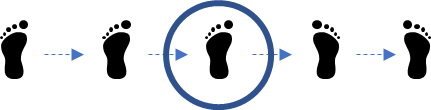 Jämfotahopp på ”plint”, med fryslandning i squatposition– hitta något att hoppa på (40-80cm). 10stStegisättningar över låga hinder. Hittar man inget att hoppa över så går det bra med låtsas-hinder. 5 gånger.
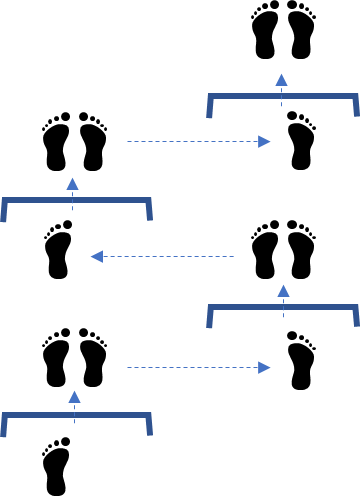 Intervaller
Löpning i högfart, vila i långsam gång (inte stillastående eller liggande på rygg i diket ) :1 min löpning, 1 min gå-vila2 min löpning, 1 min gå-vila3 min löpning, 1 min gå-vila4 min löpning, 1 min gå-vila4 min löpning, 1 min gå-vila3 min löpning, 1 min gå-vila2 min löpning, 1 min gå-vila1 min löpning 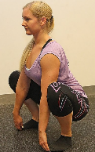 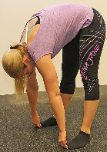 RörlighetSquats, 5st, långsamt   Tefatet – lägg något på handflatan utan att klämma med fingrarna, långa 8-rörelser. Kör ett tag i båda riktningar, båda sidor.Gå på alla fyra – handflatorna på marken, hela fotsulorna på marken (benen nästan sträckta) , traska runt 30sekUppvridning, 5st/sida :      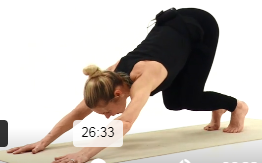 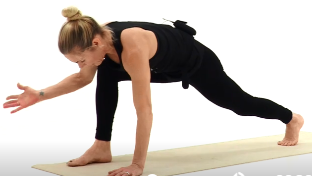 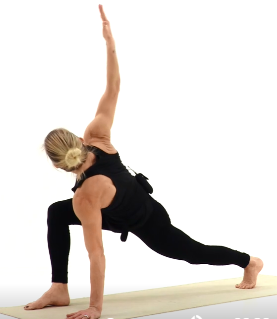 Komplex rörlighet med käpp (kvast, pinne, ..) . 5 st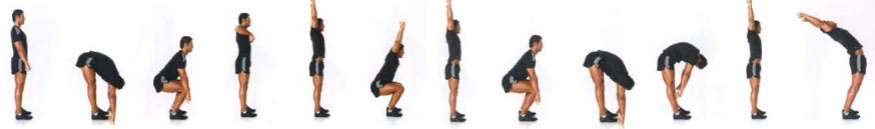 DistanspassUppvärmning, inkl. knästabilitet – som ovanMinst 5km. Genom bostadsområdet, cykelstig, grusväg, skogsstigar – variera gärna.Rörlighet – som ovan.Axel/ryggpass & rygg/axelpassUppvärmning som beskrivet i ”Sommarträning 2022 – 2 Uppvärmning och rörlighet.docx”Jämna veckor axel/rygg, udda veckor rygg/coreAxel/rygg som beskrivet i ”Sommarträning 2022 – 3 Axel och rygg.docx”Rygg/core som beskrivet i ”Sommarträning 2022 – 4 Rygg och core.docx”Rörlighet som beskrivet i ”Sommarträning 2022 – 2 Uppvärmning och rörlighet.docx”